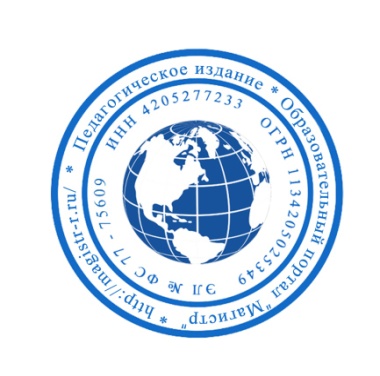 Методическое объединение педагогов Сибирского Федерального округа «Магистр»СМИ Серия ЭЛ № ФС 77 – 75609 от 19.04.2019г.(РОСКОМНАДЗОР, г. Москва)Председатель оргкомитета: Ирина Фёдоровна К.ТЛФ. 8-923-606-29-50Сетевое издание «Магистр»ИНН 4205277233 ОГРН 1134205025349Главный редактор: Александр Сергеевич В.Е -mail: metodmagistr@mail.ruИнформационно – образовательный ресурс: https://magistr-r.ru/Приказ №010 от 05.12.2020г.О назначении участников конкурса «Всероссийский конкурс для дошкольников «Вокальное и музыкальное творчество»»Уважаемые участники, если по каким – либо причинам вы не получили электронные свидетельства в установленный срок до 15.12.2020г. или почтовое извещение в период до 20.01.2021г., просьба обратиться для выяснения обстоятельств, отправки почтового номера, копий свидетельств и т.д. по электронной почте: metodmagistr@mail.ru№Учреждение, адресУчастникСтепень (результат)1МБДОУ  «Детский сад» №110  «Жемчужинка», г. ПрокопьевскФайзуллина  Флюра  Файзулловна, Тарасова Марьям12МБДОУ №72 «Мозаика», г. БелгородКрайнова Светлана Евгеньевна, ансамбль “Музыкальная мозаика”13МБДОУ№72 д/с Мозаика г. БелгородГневшева Оксана Ивановна1